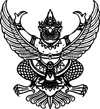 ประกาศ องค์การบริหารส่วนตำบลช่อระกาเรื่อง สอบราคาจ้างก่อสร้างถนนคอนกรีตเสริมเหล็กสายบ้านโนนสมบูรณ์-โรงเรียนบ้านขามเวียน (ต่อจากของเดิม) หมู่ที่ ๙**********************องค์การบริหารส่วนตำบลช่อระกามีความประสงค์จะ สอบราคาจ้างก่อสร้างถนนคอนกรีตเสริมเหล็กสายบ้านโนนสมบูรณ์-โรงเรียนบ้านขามเวียน (ต่อจากของเดิม) หมู่ที่ ๙ ราคากลางของงานก่อสร้างในการสอบราคาครั้งนี้เป็นเงินทั้งสิ้น ๗๒๘,๐๐๐.๐๐ บาท (เจ็ดแสนสองหมื่นแปดพันบาทถ้วน)                   ผู้มีสิทธิเสนอราคาจะต้องมีคุณสมบัติ ดังต่อไปนี้๑. เป็นผู้มีอาชีพรับจ้างงานที่สอบราคาจ้าง ซึ่งมีผลงานก่อสร้างประเภทเดียวกัน ในวงเงินไม่น้อยกว่า ๓๖๔,๐๐๐.๐๐ บาท
๒. ไม่เป็นผู้ที่ถูกระบุชื่อไว้ในบัญชีรายชื่อผู้ทิ้งงานของทางราชการและได้แจ้งเวียนชื่อแล้ว
๓. ไม่เป็นผู้ได้รับเอกสิทธิ์หรือความคุ้มกัน ซึ่งอาจปฏิเสธไม่ยอมขึ้นศาลไทย เว้นแต่รัฐบาลของผู้เสนอราคาได้มีคำสั่งให้สละสิทธิ์ความคุ้มกันเช่นว่านั้น
๔. ไม่เป็นผู้มีผลประโยชน์ร่วมกันกับผู้เสนอราคารายอื่นที่เข้าเสนอราคาให้แก่องค์การบริหารส่วนตำบลช่อระกา ณ วันประกาศสอบราคา หรือไม่เป็นผู้กระทำการอันเป็นการขัดขวางการแข่งขันราคาอย่างเป็นธรรมในการสอบราคาจ้างครั้งนี้กำหนดดูสถานที่ก่อสร้างในวันที่ ๖ กุมภาพันธ์ ๒๕๕๘ ตั้งแต่เวลา ๑๔.๓๐ น. ถึงเวลา ๑๕.๐๐ น. ณ บ้านโนนสมบูรณ์ หมู่ที่ ๙กำหนดยื่นซองสอบราคา ในวันที่ ๒๗ มกราคม ๒๕๕๘ ถึงวันที่ ๙ กุมภาพันธ์ ๒๕๕๘ ตั้งแต่เวลา ๐๘.๓๐ น. ถึงเวลา ๑๖.๓๐ น. ณ ๑. ที่ทำการ อบต.ช่อระกา ระหว่างวันที่  ๒๗ ม.ค. ถึง ๖ ก.พ. ๒๕๕๘    ๒. ที่ศูนย์รวมข้อมูลข่าวสารการจัดซื้อจัดจ้างระดับอำเภอ (ที่ทำการอำเภอบ้านเหลื่อม ชั้น ๑ ) และกำหนดเปิดซองใบเสนอราคาในวันที่ ๑๐ กุมภาพันธ์  ๒๕๕๘ ตั้งแต่เวลา  ๑๐.๐๐ น. เป็นต้นไปผู้สนใจติดต่อขอรับเอกสารสอบราคาจ้าง ได้ที่ องค์การบริหารส่วนตำบลช่อระกา จำหน่ายราคาชุดละ ๓,๕๐๐.-บาท ในวันที่ ๒๗  มกราคม  ๒๕๕๘ ถึงวันที่ ๙ กุมภาพันธ์ ๒๕๕๘ ตั้งแต่เวลา ๐๘.๓๐ น. ถึงเวลา ๑๖.๓๐ น.         ดูรายละเอียดได้ที่เว็บไซต์ www.chaoraka.go.th หรือสอบถามทางโทรศัพท์หมายเลข ๐-๔๔๗๕-๖๒๘๕ ในวัน  และเวลาราชการ                                                                               ประกาศ ณ วันที่ ๒๗   มกราคม   ๒๕๕๘  